Vet Clinic _______________________________________________________Owners Name____________________________________________________ Pets Name_______________________________________________ Necklace OR Urn ordering:_________________________________ Please print below exactly as you would like it on your product. There is space for a name and image on a necklace. Up to 3 lines of text for urns (images welcome). 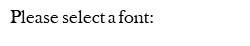 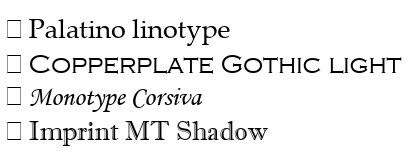 Other Special Requests: ______________________________________________________________________________________________________________________________________________________________________________________________________ 